Publicado en Málaga el 01/10/2020 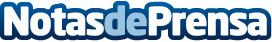 ¿Cuáles son las averías más comunes en los dispositivos móviles? La Uvi móvil las detallaPor muy cuidadoso que se sea, las averías de los móviles son muy comunes y suelen pillarnos en el peor momento. Los dispositivos móviles son elementos complejos, una combinación de hardware y software, que están sujetos a frecuentes deteriorosDatos de contacto:La Uvi Móvil623 46 88 23Nota de prensa publicada en: https://www.notasdeprensa.es/cuales-son-las-averias-mas-comunes-en-los Categorias: Imágen y sonido Telecomunicaciones Hardware Software Dispositivos móviles http://www.notasdeprensa.es